Yr 7 Assessment Activities -Intervention Hub – Maths 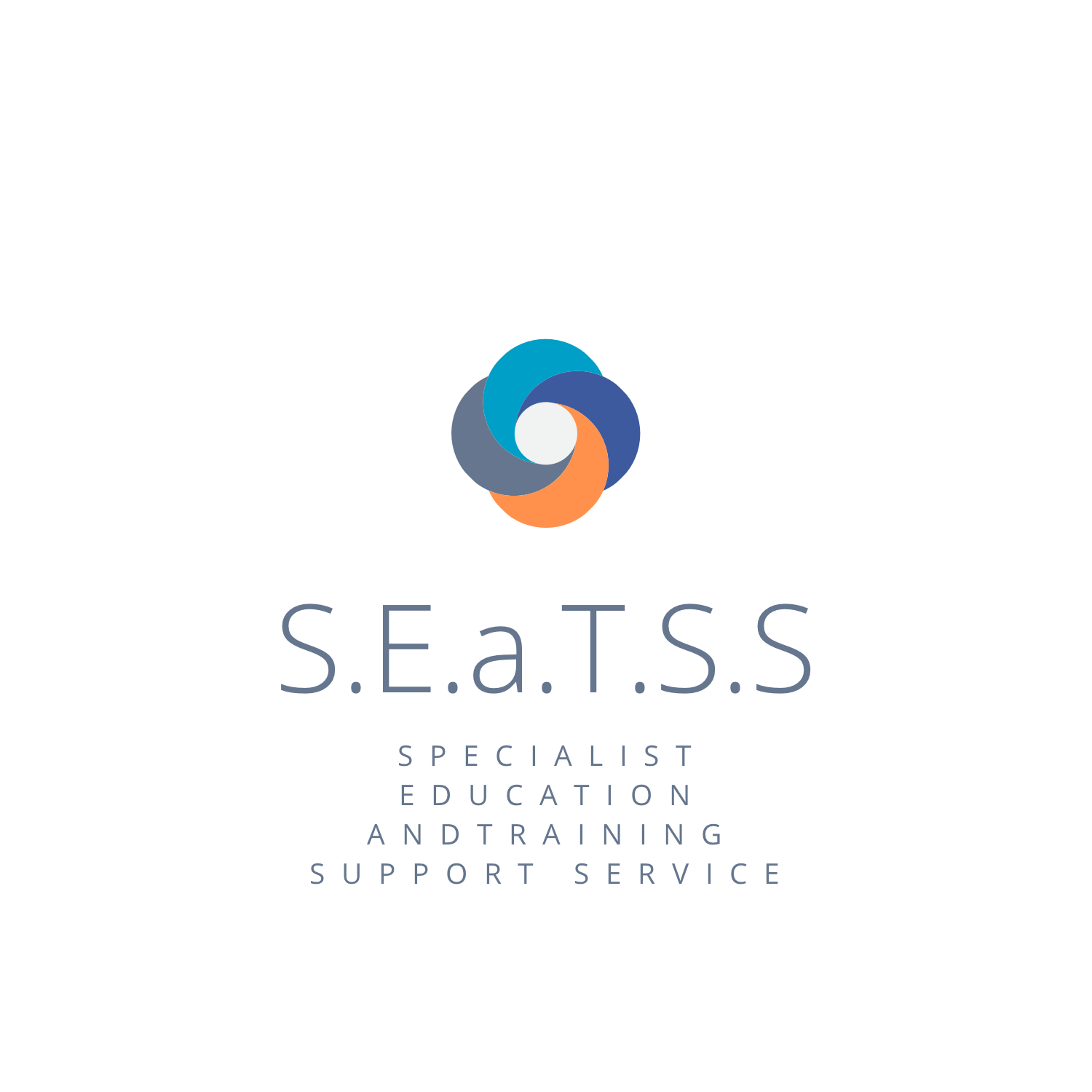 NumberActivityNotesRote count from 1-10Conservation of number up to 101:1 correspondence when counting Order numbers 1-10Order and compare groups of numbers up to 10 Write numbers 1-10Read number words 1-10 Order numbers 1-20Counts on from a number other than one when rote countingIs able to fill in the missing number 1-10Is able to fill in the missing number 0-20 Write numbers 1-20Read number words 1-20 Understands zeroCount up to ten items accuratelyCount up to 20 items accurately Is able to use ordinal numbers from first to fifth Counts backwards from 10Recognise Numicon shapes 1-5Recognise Numicon shapes 1-10 Cardinality – shows understanding that the last number counted is the total amountAdd up items up to 5Add up items up to 10 Add up items to 20Subtract numbers from 5Subtract numbers from 10Subtract numbers from 20 Recognise and use ‘+’ symbol correctly Recognise and use ‘-’ symbol correctlyRecognise and use ‘=’ symbol correctlyAble to use ordinal numbers from first to tenth Shape, space and measuresAble to recognise common 2 D shapesAble to name common 2 D shapesAble to recognise  common 3 D Shapes Able to name common 3 D shapes Demonstrate understanding of positional vocabulary to describe position and direction including left, right, behind, under, in frontIdentify same or different Identify odd one out Describe marked differences in size and weightDescribe items length and widthDescribe an items capacity Identify and select a variety of shapes to make simple pictures, patterns and modelsMoney and timeRecognise a range of UK coins Name a range of UK coinsAble to write coins in numbers using the correct symbols eg £ / pRecognise a range of UK notesName a range of UK notesIdentify o’clock Able to write notes  in numbers using the correct symbols eg £ / pUnderstand the time duration of a second, minute and an hour Able to identify morning, afternoon and evening Understand and use the concepts of today, tomorrow and yesterday Identify half pastRead 12 hr digital clockAccurately know the days of the week Know the months of the yearKnow the seasons in a yearAble to sequence the days of the weekAble to sequence the months of the yearAble to sequence the months of the year DataRead information from a list Read information from a simple chart Sort and classify items using a single criteria Able to name common 3 D shapes Read simple tally chartRead a block diagram 